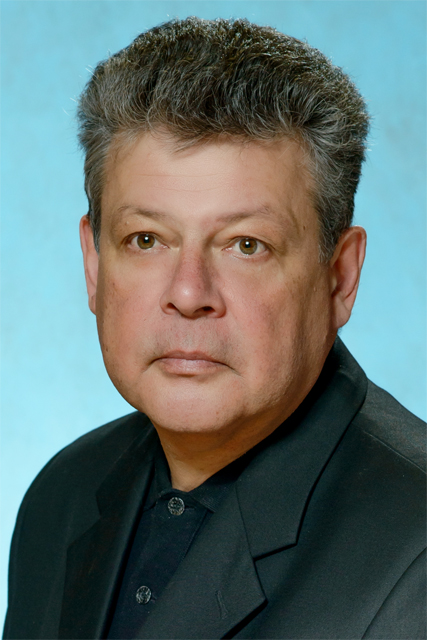 Швецов Александр Дмитриевич Заслуженный работник культуры РФИ.о. директораОбщий стаж: 45 летПедагогический стаж: 45 летТелефон/факс: 8/49232/ 2-23-15Адрес электронной почты: iordanskschool@mail.ru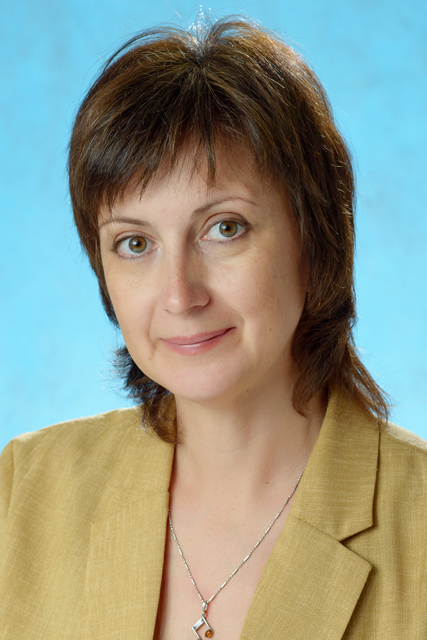 Баркуца Аурика ЯковлевнаЗаместитель директора по УВРПреподаватель по классу фортепиано высшей категории, курсовая подготовка в 2019-2021 г.г.Общий стаж: 30 летПедагогический стаж: 29 летТелефон/факс: 8/49232/ 2-23-15Адрес электронной почты: iordanskschool@mail.ru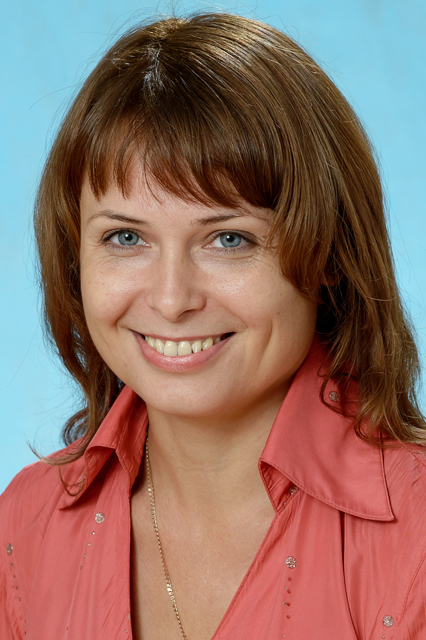 Федорчак Екатерина ЮрьевнаЗаместитель директора по УВРПреподаватель по классу сольного и ансамблевого народного пения высшей категории, курсовая подготовка в 2019-2021 г.г.Образование высшееОбщий стаж: 27 летПедагогический стаж: 27 летТелефон/факс: 8/49232/ 2-23-15Адрес электронной почты: iordanskschool@mail.ru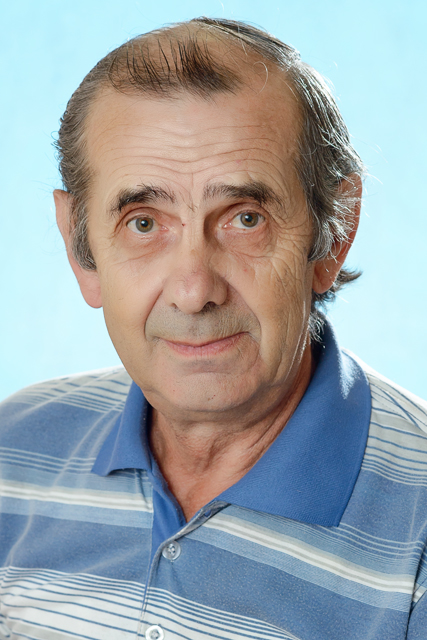 Агеев Геннадий НиколаевичЗаслуженный работник культуры РФПреподаватель по классу домры высшей категории, курсовая подготовка в 2019-2021 г.г.Образование высшееОбщий стаж: 53 годаПедагогический стаж: 53 годаТелефон: 8/49232/ 2-19-50Адрес электронной почты: iordanskschool@mail.ru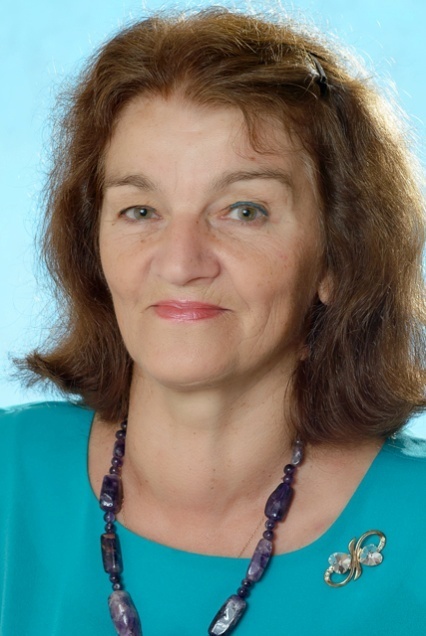 Агеева Татьяна НиколаевнаПреподаватель по классу аккордеона высшей категории, курсовая подготовка в 2019-2021 г.г.Образование среднее специальноеОбщий стаж: 52 годаПедагогический стаж: 52 годаТелефон: 8/49232/ 2-19-50Адрес электронной почты: iordanskschool@mail.ru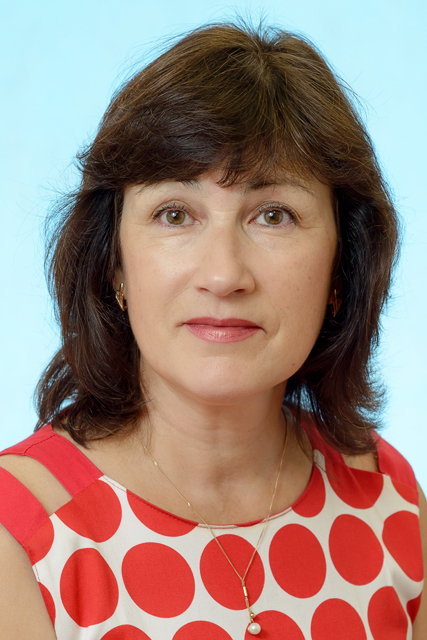 Ахтямова Эльвира ГабдулловнаКонцертмейстер высшей категории, курсовая подготовка в 2019-2021 г.г.Образование среднее специальноеОбщий стаж: 36 летПедагогический стаж: 30 летТелефон: 8/49232/ 2-19-50Адрес электронной почты: iordanskschool@mail.ru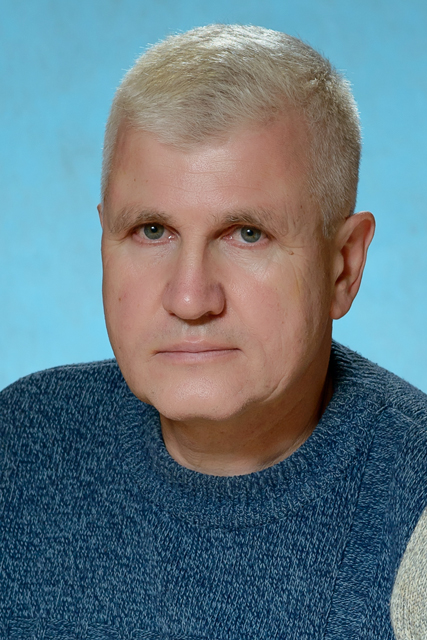 Булыгин Сергей ГеоргиевичПреподаватель по классу гитары и бас-гитары высшей категории, курсовая подготовка в 2019-2021 г.г.Образование высшееОбщий стаж: 37 летПедагогический стаж: 12 летТелефон: 8/49232/ 2-19-50Адрес электронной почты: iordanskschool@mail.ruВоробьёва Марина ВадимовнаПреподаватель по классу хорового и сольного академического пения высшей категории, курсовая подготовка в 2019-2021 г.г.Образование высшееОбщий стаж: 23 годаПедагогический стаж: 18 лет Телефон: 8/49232/ 2-19-50Адрес электронной почты: iordanskschool@mail.ru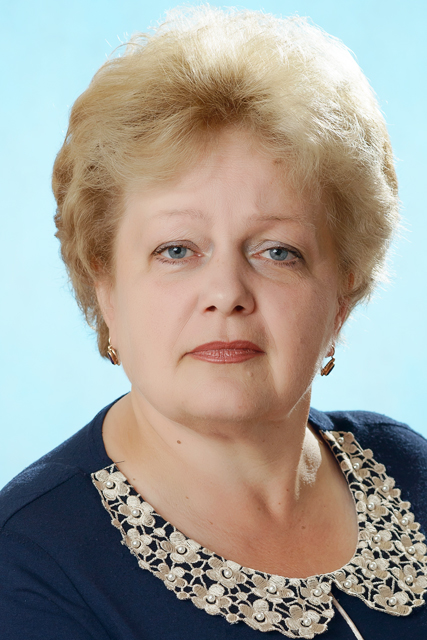 Гадалова Елена Юрьевна ФортепианоПреподаватель по классу фортепиано высшей категории, курсовая подготовка в 2019-2021 г.г.Образование среднее специальноеОбщий стаж: 44 годаПедагогический стаж: 44 годаТелефон: 8/49232/ 2-19-50Адрес электронной почты: iordanskschool@mail.ruГиньковская Надежда ЮрьевнаПреподаватель по классу виолончели первой категории, курсовая подготовка в 2019-2021 г.г.Образование высшееОбщий стаж: 13 летПедагогический стаж: 13 летТелефон: 8/49232/ 2-19-50Адрес электронной почты: iordanskschool@mail.ru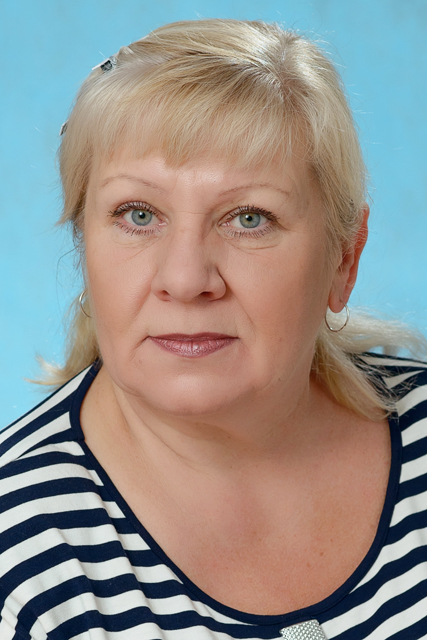 Ермолаева Ирина ВладимировнаКонцертмейстер высшей категории, курсовая подготовка в 2019-2021 г.г.Образование среднее специальноеОбщий стаж: 38 летПедагогический стаж: 37 летТелефон: 8/49232/ 2-19-50Адрес электронной почты: iordanskschool@mail.ru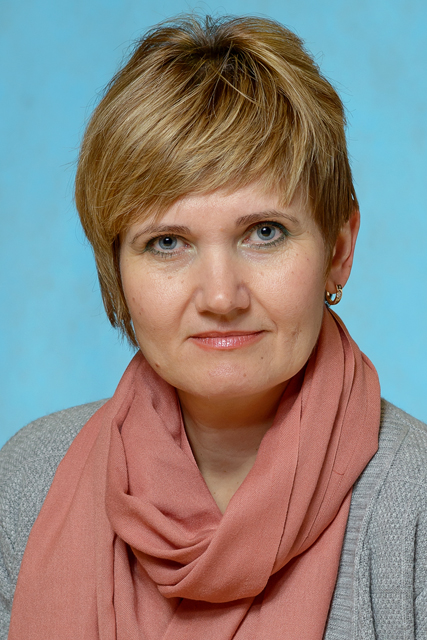 Жирнова Ольга АлексеевнаПреподаватель по классу виолончели высшей категории, курсовая подготовка в 2019-2021 г.г.Образование среднее специальноеОбщий стаж: 34 годаПедагогический стаж: 34 годаТелефон: 8/49232/ 2-19-50Адрес электронной почты: iordanskschool@mail.ru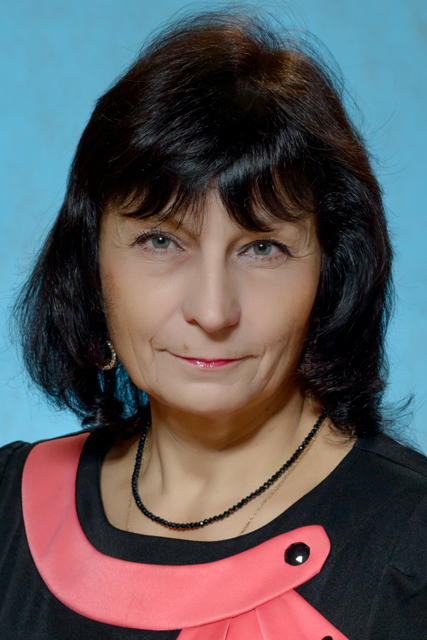 Жирова Галина АнатольевнаЗаслуженный работник культуры РФПреподаватель по классу аккордеона высшей категории, курсовая подготовка в 2019-2021 г.г.Образование среднее специальноеОбщий стаж: 50 летПедагогический стаж: 44 годаТелефон: 8/49232/ 2-19-50Адрес электронной почты: iordanskschool@mail.ru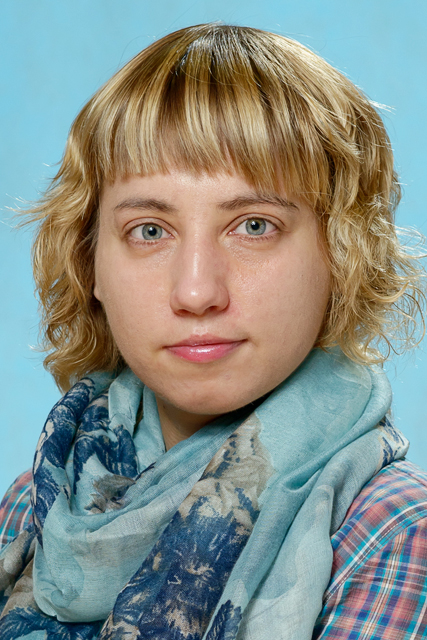 Катарова Марина СергеевнаПреподаватель по классу скрипки высшей категории, курсовая подготовка в 2019-2021 г.г.Образование высшееОбщий стаж: 15 летПедагогический стаж: 15 летТелефон: 8/49232/ 2-19-50Адрес электронной почты: iordanskschool@mail.ru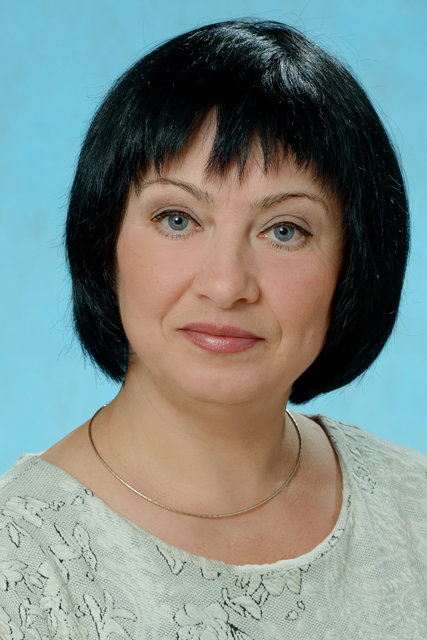 Колосова Елена НиколаевнаПреподаватель по классу хореографии высшей категории, курсовая подготовка в 2019-2021 г.г.Образование высшееОбщий стаж: 39 летПедагогический стаж: 16 летТелефон: 8/49232/ 2-19-50Адрес электронной почты: iordanskschool@mail.ru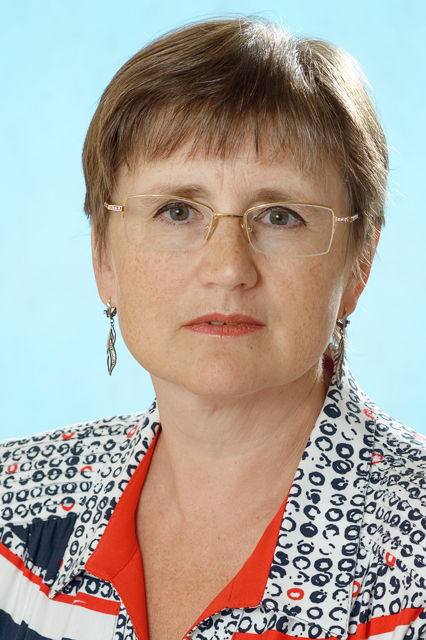 Котенко Наталья ИвановнаПреподаватель музыкально-теоретических дисциплин высшей категории, курсовая подготовка в 2019-2021 г.г.Образование среднее специальноеОбщий стаж: 42 годаПедагогический стаж: 42 годаТелефон: 8/49232/ 2-19-50Адрес электронной почты: iordanskschool@mail.ru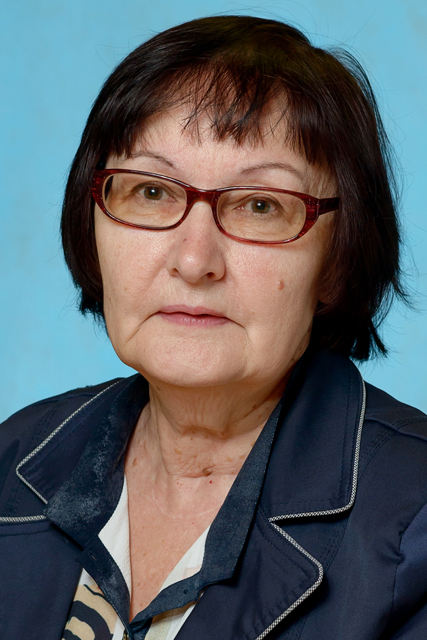 Крейзер Вера ДмитриевнаПреподаватель по классу фортепиано высшей категории, курсовая подготовка в 2019-2021 г.г.Образование высшееОбщий стаж: 49 летПедагогический стаж: 49 летТелефон: 8/49232/ 2-19-50Адрес электронной почты: iordanskschool@mail.ru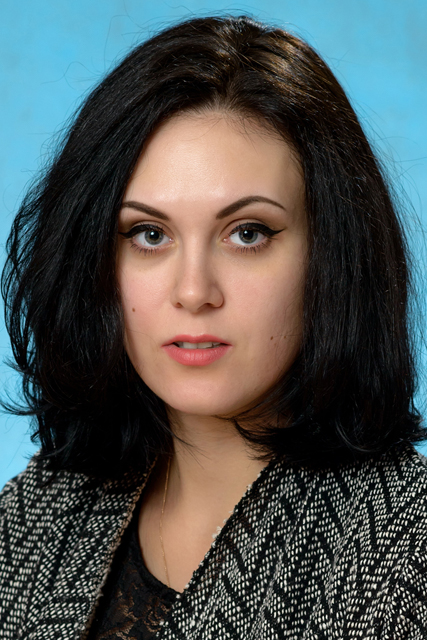 Кретова Елена АлександровнаПреподаватель по классу эстрадного вокала высшей категории, курсовая подготовка в 2019-2021 г.г.Образование высшееОбщий стаж: 11 летПедагогический стаж: 11 летТелефон: 8/49232/ 2-19-50Адрес электронной почты: iordanskschool@mail.ru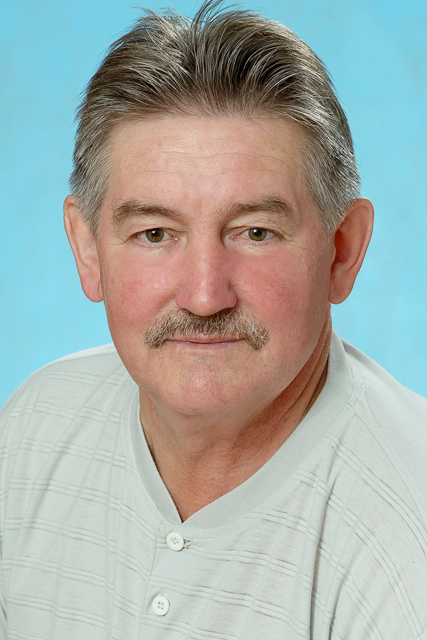 Кронштатов Виктор ВячеславовичПреподаватель по классу гитары, баяна первой категории, курсовая подготовка в 2019-2021 г.г.Образование среднее специальноеОбщий стаж: 45 летПедагогический стаж: 45 летТелефон: 8/49232/ 2-19-50Адрес электронной почты: iordanskschool@mail.ruКрылова Ольга НиколаевнаПреподаватель по классу актерского мастерства высшей категории, курсовая подготовка в 2019-2021 г.г.Образование высшееОбщий стаж: 38 летПедагогический стаж: 20 летТелефон: 8/49232/ 2-19-50Адрес электронной почты: iordanskschool@mail.ru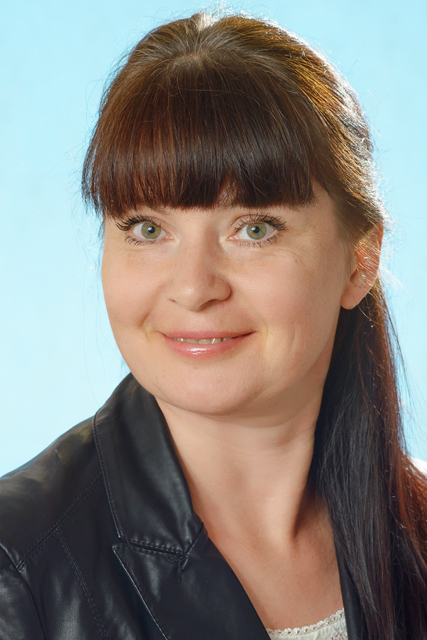 Кудинова Лариса ВалентиновнаПреподаватель по классу фортепиано высшей категории, курсовая подготовка 2019-2021 г.г. Образование среднее специальноеОбщий стаж: 34 годаПедагогический стаж: 34 годаТелефон: 8/49232/ 2-19-50Адрес электронной почты: iordanskschool@mail.ru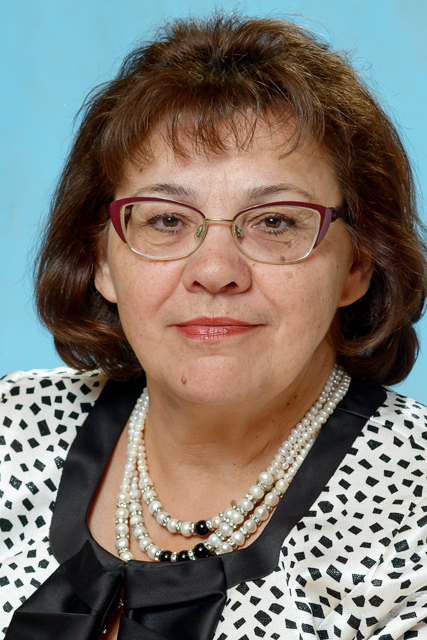 Кусточкина Людмила ДмитриевнаПреподаватель музыкально-теоретических дисциплин высшей категории, курсовая подготовка в 2019-2021 г.г.Образование среднее специальноеОбщий стаж: 50 летПедагогический стаж: 50 летТелефон: 8/49232/ 2-19-50Адрес электронной почты: iordanskschool@mail.ruЛевошина Екатерина ВасильевнаПреподаватель по классу гитары, домры высшей категории, курсовая подготовка в 2019-2021 г.г.Образование высшееОбщий стаж: 18 летПедагогический стаж: 12 летТелефон: 8/49232/ 2-19-50Адрес электронной почты: iordanskschool@mail.ru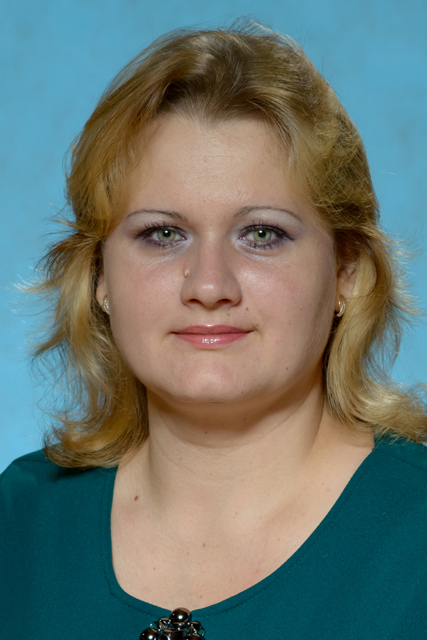 Лемпп Елена ИгоревнаПреподаватель по классу виолончели высшей категории, курсовая подготовка в 2019-2021 г.г.Образование высшееОбщий стаж: 20 летПедагогический стаж: 16 летТелефон: 8/49232/ 2-19-50Адрес электронной почты: iordanskschool@mail.ru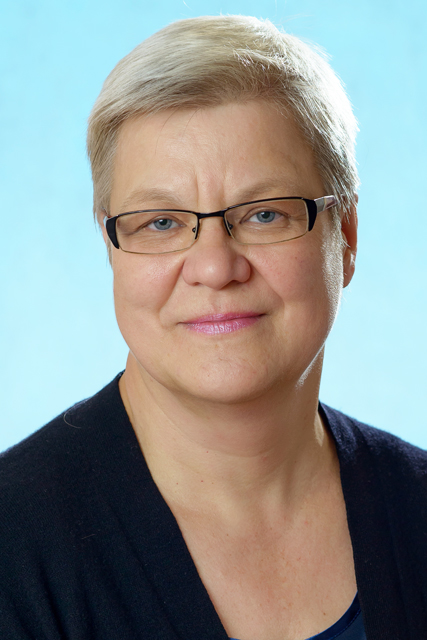 Лиж Ольга АнатольевнаПреподаватель по классу гитары, домры высшей категории, курсовая подготовка в 2019-2021 г.г.Образование среднее специальноеОбщий стаж: 46 летПедагогический стаж: 46 летТелефон: 8/49232/ 2-19-50Адрес электронной почты: iordanskschool@mail.ru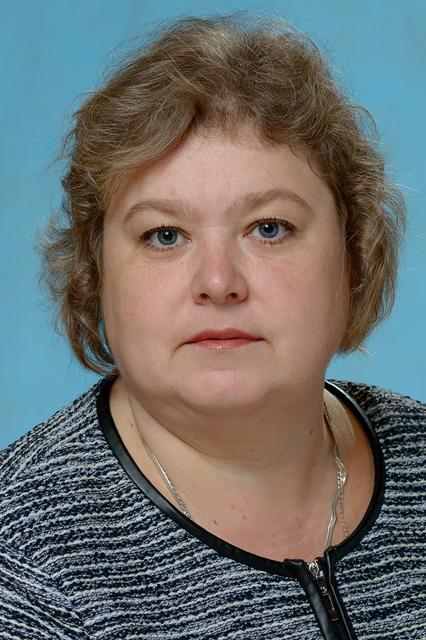 Липатова Любовь ОлеговнаПреподаватель по классу скрипки высшей категории, курсовая подготовка в 2019-2021 г.г.Образование высшееОбщий стаж: 25 летПедагогический стаж: 25 летТелефон: 8/49232/ 2-19-50Адрес электронной почты: iordanskschool@mail.ru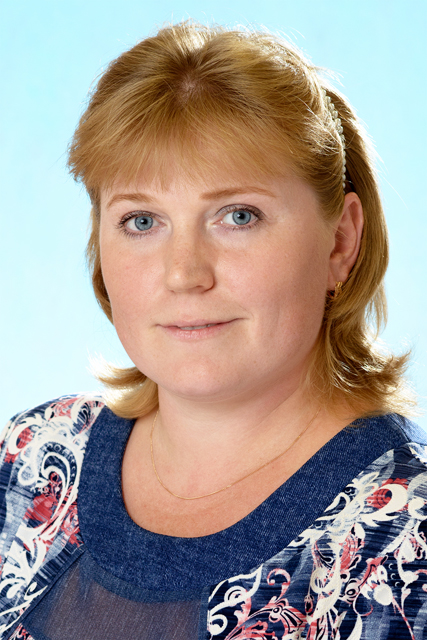 Матюхина Наталья ГригорьевнаПреподаватель по классу фортепиано высшей категории, курсовая подготовка в 2019-2021 г.г.Образование высшееОбщий стаж: 16 летПедагогический стаж: 16 летТелефон: 8/49232/ 2-19-50Адрес электронной почты: iordanskschool@mail.ru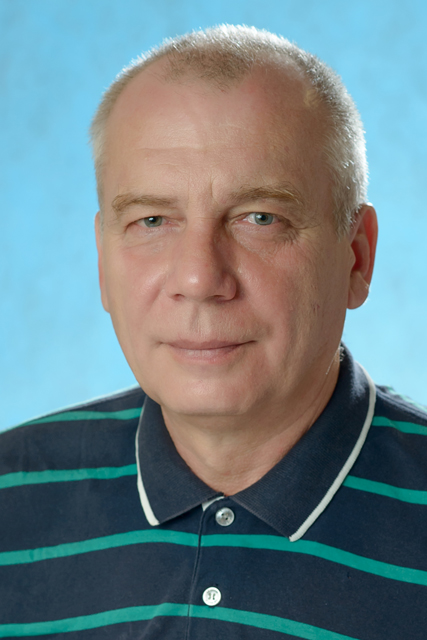 Никулин Сергей НиколаевичЗаслуженный работник культуры РФПреподаватель по классу гитары, домры высшей категории, курсовая подготовка в 2019-2021 г.г.Образование среднее специальноеОбщий стаж: 42 годаПедагогический стаж: 33 годаТелефон: 8/49232/ 2-19-50Адрес электронной почты: iordanskschool@mail.ruПетров Вадим ВячеславовичПреподаватель по классу ударных инструментов высшей категории, курсовая подготовка в 2019-2021 г.г.Образование высшееОбщий стаж: 37 летПедагогический стаж: 8 летТелефон: 8/49232/ 2-19-50Адрес электронной почты: iordanskschool@mail.ru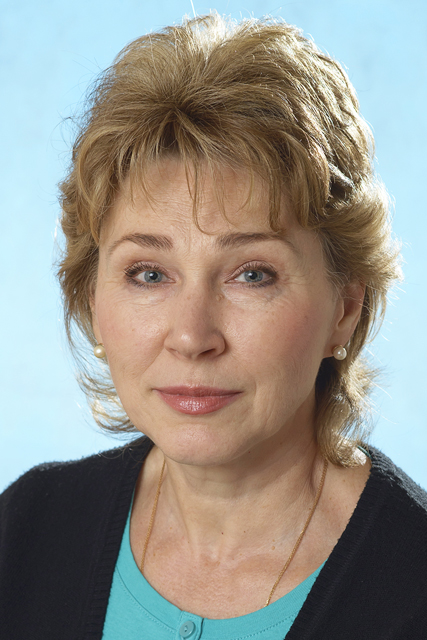 Позволева Елена БорисовнаПреподаватель по классу фортепиано высшей категории, курсовая подготовка в 2019-2021 г.г.Образование среднее специальноеОбщий стаж: 44 годаПедагогический стаж: 44 годаТелефон: 8/49232/ 2-19-50Адрес электронной почты: iordanskschool@mail.ru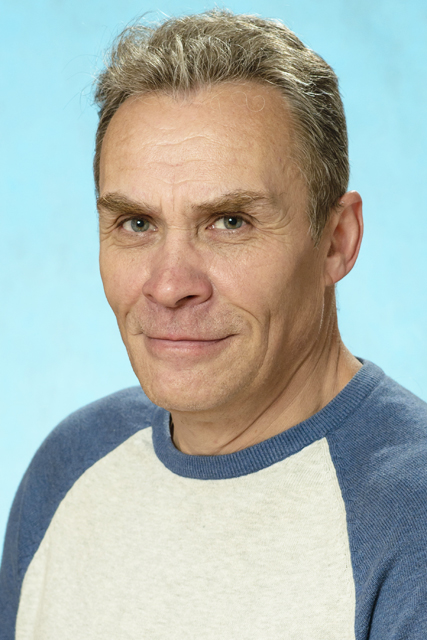 Поярков Василий ЮрьевичПреподаватель по классу гитары первой категории, курсовая подготовка в 2019-2021 г.г.Образование среднее специальноеОбщий стаж: 37 летПедагогический стаж: 33 годаТелефон: 8/49232/ 2-19-50Адрес электронной почты: iordanskschool@mail.ru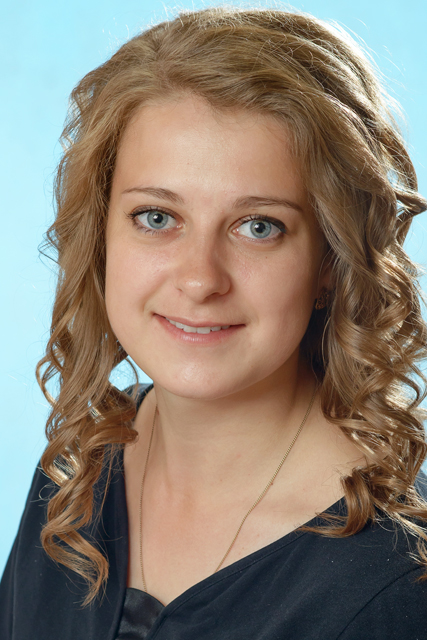 Савчикова Дарья АлексеевнаПреподаватель по классу сольного и ансамблевого народного пения высшей категории.Образование среднее специальноеОбщий стаж: 9 летПедагогический стаж: 9 летТелефон: 8/49232/ 2-19-50Адрес электронной почты: iordanskschool@mail.ru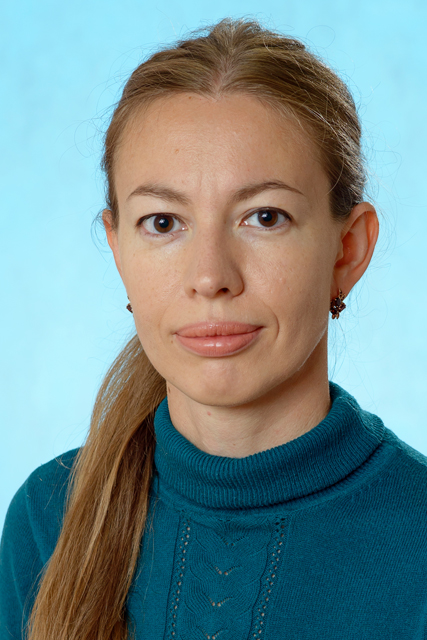 Салова Алена ВладимировнаПреподаватель по классу фортепиано первой категории, курсовая подготовка в 2018 годуОбразование высшееОбщий стаж: 15 летПедагогический стаж: 11 летТелефон: 8/49232/ 2-19-50Адрес электронной почты: iordanskschool@mail.ru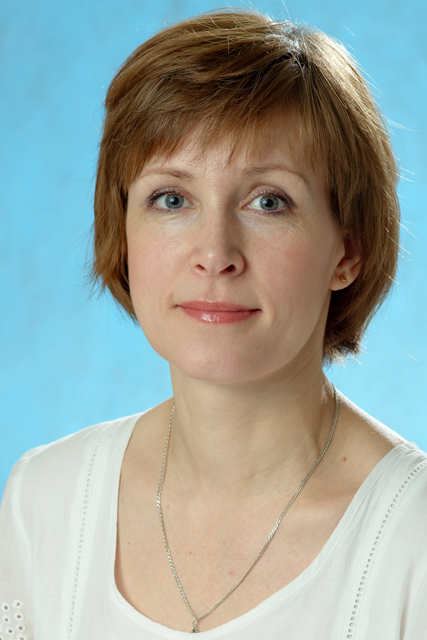 Самсонова Елена ВасильевнаПреподаватель по классу гитары высшей категории, курсовая подготовка в 2019-2021 г.г.Образование высшееОбщий стаж: 26 летПедагогический стаж: 26 лет                              Телефон: 8/49232/ 2-19-50Адрес электронной почты: iordanskschool@mail.ruСемёнова Елена ВалентиновнаПреподаватель по классу фортепиано, категория – соответствие занимаемой должности, курсовая подготовка в 2019-2021 г.г.Образование среднее специальноеОбщий стаж: 42 годаПедагогический стаж: 42 годаТелефон: 8/49232/ 2-19-50Адрес электронной почты: iordanskschool@mail.ru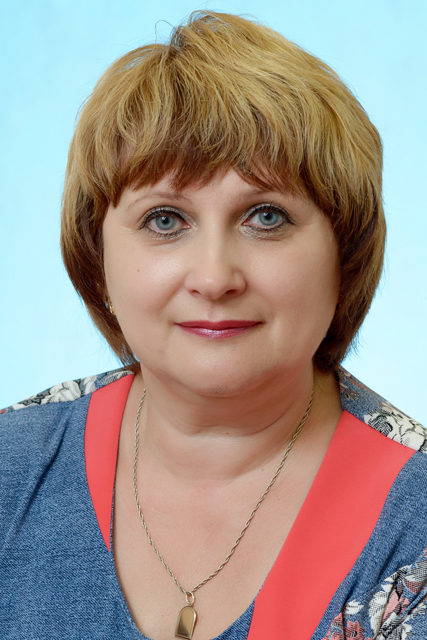 Силинская Светлана ЛеонидовнаПреподаватель по классу домры высшей категории, курсовая подготовка в 2019-2021 г.г.Образование среднее специальноеОбщий стаж: 41 годПедагогический стаж: 41 годТелефон: 8/49232/ 2-19-50Адрес электронной почты: iordanskschool@mail.ru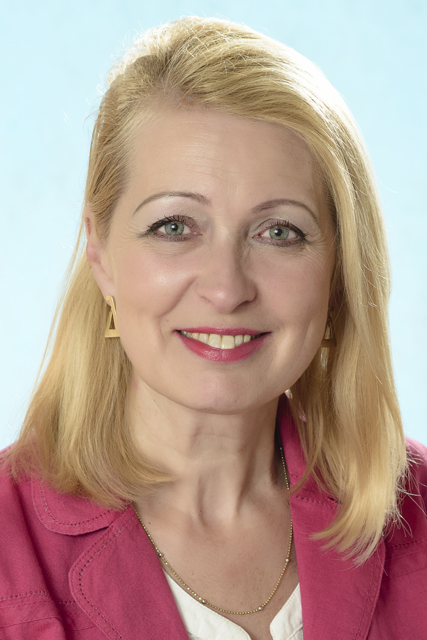 Соколова Галина ВикторовнаПреподаватель по классу эстрадного вокала высшей категории, курсовая подготовка в 2019-2021 г.г.Образование высшееОбщий стаж: 38 летПедагогический стаж: 19 летТелефон: 8/49232/ 2-19-50Адрес электронной почты: iordanskschool@mail.ru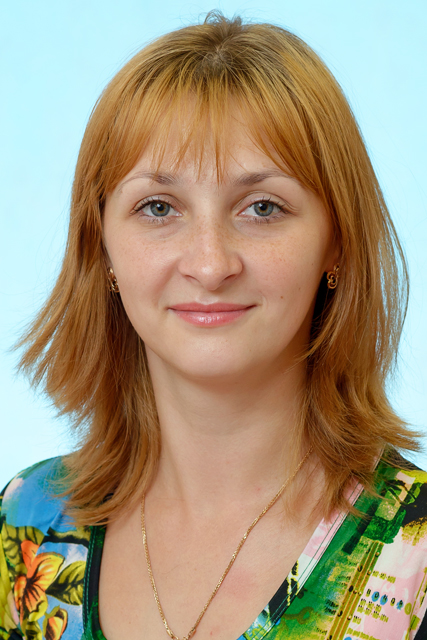 Старикова Анна ВладимировнаПреподаватель по классу хорового и сольного  академического пения высшей категории, курсовая подготовка в 2019-2021 г.г.Образование высшееОбщий стаж: 15 летПедагогический стаж: 13 летТелефон: 8/49232/ 2-19-50Адрес электронной почты: iordanskschool@mail.ru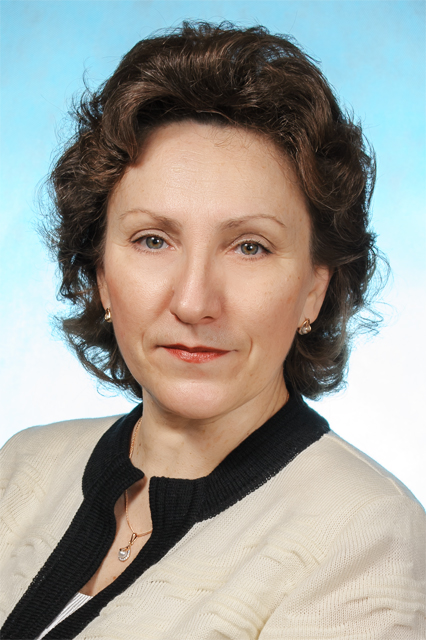 Старостина Ирина ДмитриевнаПреподаватель по классу фортепиано высшей категории, курсовая подготовка в 2019-2021 г.г.Образование среднее специальноеОбщий стаж: 44 годаПедагогический стаж: 44 годаТелефон: 8/49232/ 2-19-50Адрес электронной почты: iordanskschool@mail.ru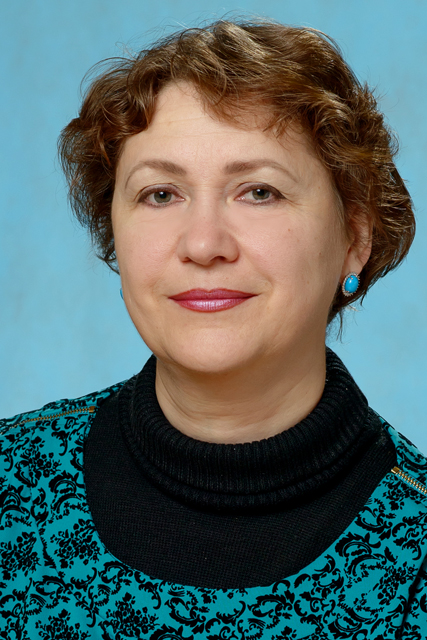 Сычёва Наталья БорисовнаПреподаватель по классу фортепиано высшей категории, курсовая подготовка в 2019-2021 г.г.Образование высшееОбщий стаж: 39 летПедагогический стаж: 39 летТелефон: 8/49232/ 2-19-50Адрес электронной почты: iordanskschool@mail.ru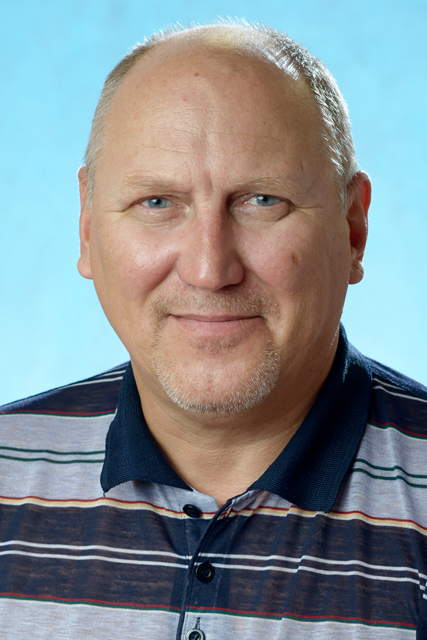 Тараканов Сергей ВячеславовичПреподаватель по классу духовых инструментов высшей категории, курсовая подготовка в 2019-2021 г.г.Образование среднее специальноеОбщий стаж: 40 летПедагогический стаж: 15 летТелефон: 8/49232/ 2-19-50Адрес электронной почты: iordanskschool@mail.ru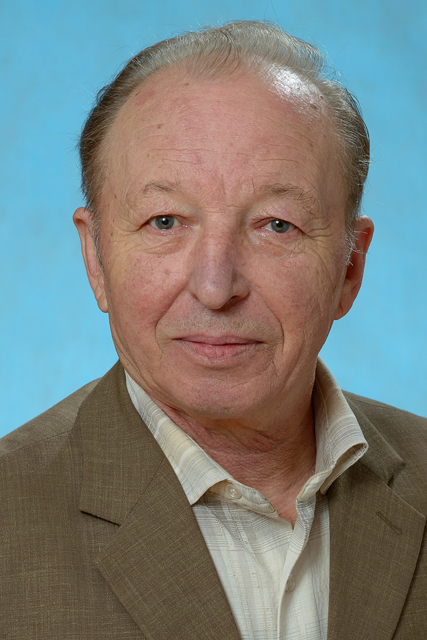 Торопов Владимир АнатольевичЗаслуженный работник культуры РФПреподаватель по классу гитары высшей категории, курсовая подготовка в 2014 годуОбразование среднее специальноеОбщий стаж: 51 годПедагогический стаж: 51 год                                                                                                                                                                           Телефон: 8/49232/ 2-19-50Адрес электронной почты: iordanskschool@mail.ru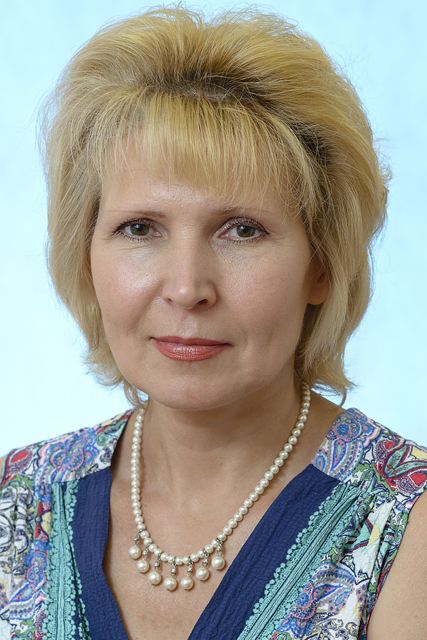 Умняшкина Алла ОлеговнаПреподаватель по классу хорового и сольного академического пения высшей категории, курсовая подготовка в 2019-2021 г.г.Образование высшееОбщий стаж: 43 годаПедагогический стаж: 38 летТелефон: 8/49232/ 2-19-50Адрес электронной почты: iordanskschool@mail.ru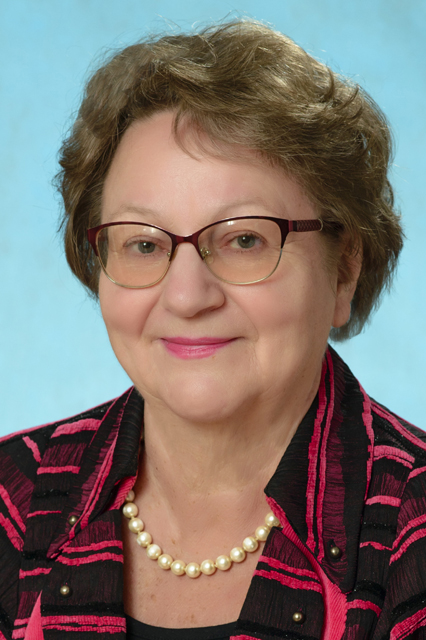 Фрицлер Нина МихайловнаПреподаватель по классу хорового и сольного академического пения высшей категории, курсовая подготовка в 2019-2021 г.г.Образование высшееОбщий стаж: 50 летПедагогический стаж: 50 летТелефон: 8/49232/ 2-19-50Адрес электронной почты: iordanskschool@mail.ruХваталова Ольга ЮрьевнаПреподаватель по классу фортепиано высшей категории, курсовая подготовка в 2019-2021 г.г.Образование среднее специальноеОбщий стаж: 41 годПедагогический стаж: 41 годТелефон: 8/49232/ 2-19-50Адрес электронной почты: iordanskschool@mail.ruШмелёва Светлана ВладимировнаПреподаватель по классу теоретических дисциплин  высшей категории, курсовая подготовка в 2019-2021 г.г.Образование среднее специальноеОбщий стаж: 26 летПедагогический стаж: 12 летТелефон: 8/49232/ 2-19-50Адрес электронной почты: iordanskschool@mail.ruЯкимова Вера АлексеевнаПреподаватель по классу эстрадного вокала, категория – соответствие занимаемой должности,курсовая подготовка в 2021 году,Образование высшееОбщий стаж: 2 годаПедагогический стаж: 2 годаТелефон: 8/49232/ 2-19-50Адрес электронной почты: iordanskschool@mail.ru